Zahra'a Hakim Abed Al-Taiالاسم المستخدم لنشرالبحوث حسب الكوكل سكولر  Zahraa.Hakim   @coeng.uobaghdad.edu.iqالايميل الرسميمدرس مساعد الدرجة العلميةDerivation of Operation Rule for Ilisu DamLaboratory And On-Field Experiments Of Measuring Evaporation Quantities From Bare Saturated Soil Surfaceالبحوث المنشورةHydrology الاتجامهات البحثيةلا يوجدكتب ومؤلفاتلا يوجدرسائل الماجستير التي اشرف عليهالا يوجداطاريح الدكتوراة التي اشرف عليها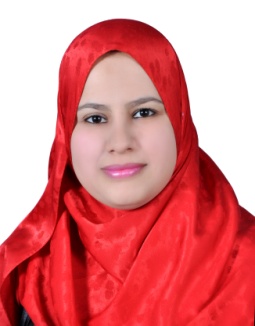 الاسم الثلاثي واللقب   زهراء حاكم عبد الخليفاوي